Tabela e Ficha de Pontuação de Atividades ComplementaresO aluno do mestrado em Artes Visuais deverá somar 2 créditos relacionados a atividades complementares. As atividades complementares deverão necessariamente desenvolver-se durante o período em que o aluno estiver matriculado e relacionadas diretamente com seu projeto de pesquisa. As atividades complementares serão apresentadas em ficha abaixo, preenchida pelo aluno, contendo a relação das atividades e suas respectivas pontuações, juntamente com as cópias da documentação comprobatória, a cada relatório semestral de atividades na pós-graduação. O orientador fará a verificação da ficha de atividades complementares preenchida pelo aluno, a pontuação e as cópias dos comprovantes e assinará, convalidando os créditos (1 crédito = 15 horas/aula).Assinatura do Aluno:_______________________________________________________________Assinatura do Orientador:__________________________________________________________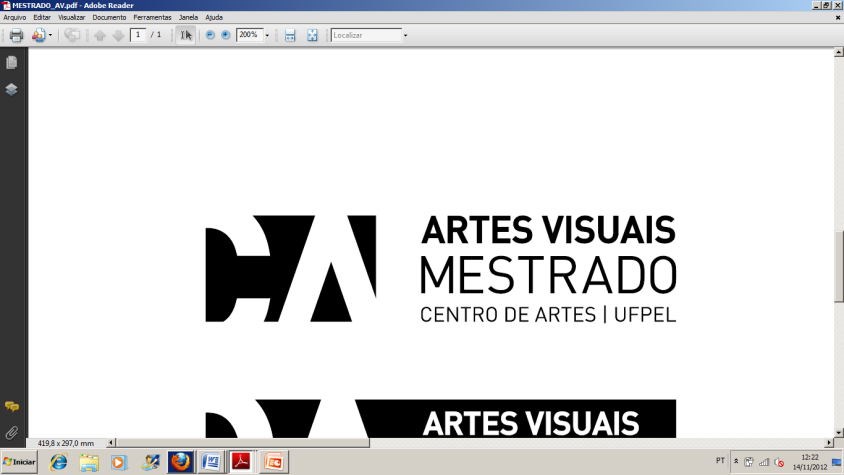 UNIVERSIDADE FEDERAL DE PELOTASCENTRO DE ARTES PROGRAMA DE PÓS-GRADUAÇÃO EM ARTES VISUAISFicha de creditação de atividades complementaresFicha de creditação de atividades complementaresFicha de creditação de atividades complementaresNome do aluno:Nome do orientador:Período de Avaliação:De         /       /                  a             /       /De         /       /                  a             /       /atividade complementaratividade complementarCRÉDITOS Publicações Relacionadas à Pesquisa do Mestrado: Publicações Relacionadas à Pesquisa do Mestrado:1.1. Livro publicado (1 crédito)1.1. Livro publicado (1 crédito)1.2. Capítulo de Livro ou Organização de Livro  (0,5 crédito)1.2. Capítulo de Livro ou Organização de Livro  (0,5 crédito)1.3. Artigo em Periódico Científico de Qualis A1, A2, B1 (1 crédito)1.3. Artigo em Periódico Científico de Qualis A1, A2, B1 (1 crédito)1.4. Artigo em Periódico Científico de Qualis B2 a B5 (0,75 crédito)1.4. Artigo em Periódico Científico de Qualis B2 a B5 (0,75 crédito)1.5. Artigo em Periódico Científico de Qualis C ou NC (0,5 crédito)1.5. Artigo em Periódico Científico de Qualis C ou NC (0,5 crédito)1.6. Texto completo em Anais de Eventos Internacionais (0,75 crédito)1.6. Texto completo em Anais de Eventos Internacionais (0,75 crédito)1.7. Texto completo em Anais de Eventos Nacionais (0,5 crédito)1.7. Texto completo em Anais de Eventos Nacionais (0,5 crédito)1.8. Resumo em Anais de Eventos (0,25 crédito)1.8. Resumo em Anais de Eventos (0,25 crédito)1.9. Outras publicações (0,25 crédito)1.9. Outras publicações (0,25 crédito)Participação em eventos acadêmicosParticipação em eventos acadêmicos2.1. Apresentação oral de trabalho (0,5 crédito)2.1. Apresentação oral de trabalho (0,5 crédito)2.2. Apresentação de poster (0,5 crédito)2.2. Apresentação de poster (0,5 crédito)2.3. Participação em evento como ouvinte (0,25 crédito)2.3. Participação em evento como ouvinte (0,25 crédito)Produção Artística relacionadas à Pesquisa do MestradoProdução Artística relacionadas à Pesquisa do Mestrado3.1. Apresentação de produção artística Individual relacionada ao Projeto de Pesquisa do Mestrando (exposição, intervenção, ação artística, livro de artista)                                                (1 crédito)3.1. Apresentação de produção artística Individual relacionada ao Projeto de Pesquisa do Mestrando (exposição, intervenção, ação artística, livro de artista)                                                (1 crédito)3.2. Apresentação Coletiva relacionada ao Projeto de Pesquisa do Mestrando (exposição, intervenção, ação artística, livro de artista)                                                                 (0,5 crédito)3.2. Apresentação Coletiva relacionada ao Projeto de Pesquisa do Mestrando (exposição, intervenção, ação artística, livro de artista)                                                                 (0,5 crédito)3.3. Curadoria de exposição relacionada ao Projeto de Pesquisa do Aluno                       (0,5 crédito)3.3. Curadoria de exposição relacionada ao Projeto de Pesquisa do Aluno                       (0,5 crédito)3.4. Organização de evento artístico relacionado ao Projeto de Pesquisa do Aluno          (0,5 crédito)3.4. Organização de evento artístico relacionado ao Projeto de Pesquisa do Aluno          (0,5 crédito)Produção Técnica relacionada à Pesquisa do Mestrado:Produção Técnica relacionada à Pesquisa do Mestrado:4.1. Atividade docente no ensino superior (1 semestre 12 h/a = 0,5 crédito)4.1. Atividade docente no ensino superior (1 semestre 12 h/a = 0,5 crédito)4.2. Curso de curta duração ministrado (0,25 crédito)4.2. Curso de curta duração ministrado (0,25 crédito)4.3. Atividade de Editoria (editoração, organização: anais, livro, periódico, etc.) (0,5 crédito)4.3. Atividade de Editoria (editoração, organização: anais, livro, periódico, etc.) (0,5 crédito)4.4. Organização de eventos relacionados à pesquisa (congresso, seminário, jornada) (0,5 crédito)4.4. Organização de eventos relacionados à pesquisa (congresso, seminário, jornada) (0,5 crédito)4.5. Editoração, criação e manutenção de website e periódicos (0,5 crédito)4.5. Editoração, criação e manutenção de website e periódicos (0,5 crédito)4.6. Desenvolvimento de software, protótipos e traduções (0,5 crédito)4.6. Desenvolvimento de software, protótipos e traduções (0,5 crédito)4.7. Programa de rádio ou TV (entrevista, mesa redonda)  (0,25 crédito)4.7. Programa de rádio ou TV (entrevista, mesa redonda)  (0,25 crédito)Outras Atividades relacionadas à Pesquisa do Aluno a juízo do Orientador Outras Atividades relacionadas à Pesquisa do Aluno a juízo do Orientador  5.1. Prêmios e homenagens recebidas (0,5 crédito) 5.1. Prêmios e homenagens recebidas (0,5 crédito) 5.2. Outra (descrever) (0,25 crédito) 5.2. Outra (descrever) (0,25 crédito)TOTAL DE CRÉDITOS OBTIDOS NO PERÍODOTOTAL DE CRÉDITOS OBTIDOS NO PERÍODO